3.pielikums Ministru kabineta ____.__________noteikumiem Nr._____Dabas aizsardzības pārvaldei                                                                              __________________________________________________________________________________________________________________(iesniedzēja vārds, uzvārds, personas kods; juridiskai personai – nosaukums (firma) un reģistrācijas numurs)__________________________________________________________________________________________________________________(iesniedzēja adrese, tālruņa numurs un elektroniskā pasta adrese)__________________________________________________________________________________________________________________(zemes īpašnieka vai lietotāja vārds, uzvārds/nosaukums (firma), personas kods/reģistrācijas numurs, adrese, tālruņa numurs, elektroniskā pasta adrese – ja iesniegumu iesniedz pilnvarotā persona)__________________________________________________________________________________________________________________(lauksaimniecības dzīvnieka/-u vai bišu saimes/-ju īpašnieka vārds, uzvārds/nosaukums (firma), personas kods/reģistrācijas numurs, adrese, tālruņa numurs, elektroniskā pasta adrese)Iesniegums kompensācijas saņemšanai par lopkopībai vai biškopībai nodarītajiem zaudējumiemSaskaņā ar Ministru kabineta ___.__________ noteikumiem Nr.____, lūdzu piešķirt man kompensāciju par zaudējumiem, kas saistīti ar īpaši aizsargājamo nemedījamo sugu un migrējošo sugu dzīvnieku nodarītajiem būtiskiem postījumiem lopkopībai vai biškopībai. 1. Īpašuma nosaukums un kadastra numurs ________________________________________________________________________________________________________________2. Zemes vienības, kur nodarīti postījumi, kadastra apzīmējums ___________________________________________________________________________3. Zemes vienības atrašanās vieta ___________________________________________________________________________(novads, pagasts vai pilsēta)4. Lauksaimniecības dzīvnieka/-u vai bišu saimes/-ju novietnes reģistrācijas numurs un nosaukums ____________________________________________________________________________________________________________________________________________5. Lauksaimniecības dzīvnieka/-u vai bišu saimes/-ju ganāmpulka reģistrācijas numurs___________________________________________________________________________6. Lauksaimniecības dzīvnieku, kuriem nodarīti postījumi, skaits7. Lauksaimniecības dzīvnieks/-i, kuram/-iem nodarīts/-i postījums/-i:8. Bišu saimju, kurām nodarīti postījumi, skaits _____________________9. Bišu saimes, kurām nodarīti postījumi:10. Postījumus nodarījusī īpaši aizsargājamo nemedījamo vai migrējošo dzīvnieku suga ___________________________________________________________________________11. Postījumu nodarīšanas laiks _______________________________________________12. Lauksaimniecības dzīvnieka/-u gūtā/-o ievainojuma/-u vai bišu saimēm nodarīto postījumu raksturojums _________________________________________________________________________________________________________________________________13. Veiktie aizsardzības pasākumi postījumu novēršanai ____________________________________________________________________________________________________________________________________________________________________________________________________________________________________________________________14. Papildu informācija _________________________________________________________________________________________________________________________________15. Kredītiestāde un tās norēķinu konta numurs _____________________________________________________________________________________________________________Ar šo iesniegumu apliecinu, ka: veikti iesniegumā norādītie aizsardzības pasākumi postījumu novēršanai;ir samaksāti naudas sodi par pārkāpumiem vides jomā, ja tādi uzlikti, kā arī ir atlīdzināti videi nodarītie zaudējumi, ja tādi tika nodarīti;nav saņemti citi valsts, pašvaldības vai Eiropas Savienības maksājumi, kas tieši vai netieši paredzēti par tiem pašiem īpaši aizsargājamo nemedījamo sugu un migrējošo sugu dzīvnieku nodarītajiem postījumiem;zaudējumu nodarīšana nav apzināti pieļauta vai veicināta;zemes īpašnieks vai lietotājs vienlaikus ir lauksaimniecības dzīvnieku, kuriem nodarīti postījumi, īpašnieks;lauksaimniecības dzīvnieki, kuriem nodarīti postījumi, to novietne un ganāmpulks ir reģistrēti Lauksaimniecības datu centrā;lauksaimniecības dzīvnieki, kuriem nodarīti postījumi, ir apzīmēti atbilstoši normatīvo aktu prasībām, kas nosaka lauksaimniecības dzīvnieku apzīmēšanas kārtību.Iesniegumam pievienoju šādu dokumentu kopijas (atzīmēt ar x):zemes lietošanas tiesības apliecinošs dokuments				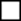 apliecināta pilnvara zemes īpašnieka vai lietotāja pilnvarotajai personai	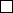 zemes robežu plāns								Lauksaimniecības datu centra izsniegts apliecinājums, ka lauksaimniecības dzīvnieki, kuriem nodarīti postījumi, to novietne un ganāmpulks ir reģistrēti Lauksaimniecības datu centrā		 _________________________________				__________________          (fiziskai personai – vārds, uzvārds;						(paraksts*)           juridiskai personai – pārstāvja amats,          vārds, uzvārds)Piezīme. * - Dokumenta rekvizītus “paraksts” un “datums” neaizpilda, ja elektroniskais dokuments sagatavots atbilstoši normatīvajiem aktiem par elektronisko dokumentu noformēšanu.Vides aizsardzības un reģionālās attīstības ministrs				K.GerhardsIesniedzējs:Vides aizsardzības un reģionālās attīstības ministrs				K.GerhardsVīza:Valsts sekretārs								G.Puķītis04.11.2015 11:05532V.Bernards67026524Vilnis.bernards@varam.gov.lvsuga(piemēram, liellops)skaitskopāsuga(piemēram, liellops)dzīvnieka sadalījums pēc to vecuma un izmantošanas grupas (piemēram,slaucama govs)dzīvnieka/-u identifikācijas numurs/-iapzīmēšanas līdzeklis (krotālija, transponders) apzīmēšanas līdzekļa numursnogalināts(atzīmēt ar x, ja attiecas)ievainots, tādēļ likvidējams (atzīmēt ar x, ja attiecas)bišu saimes identifikācijas numursstropanumurs (ja ir)gājusi bojā(atzīmēt ar x, ja attiecas)Likvidējama (atzīmēt ar x, ja attiecas)